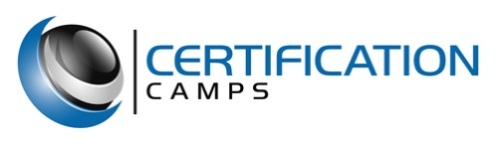 Microsoft Windows Server 2016Bootcamp Title – MCSA: Windows Server 2016 
Number of Days – 8
Course Description:The MCSA Windows Server 2016 certification boot camp is a 8-day comprehensive deep dive into the Windows Server covering topics such as planning, monitoring, and configuring. This instructor led face to face training camp will teach you the skills needed to support a Windows Server environment.Course OutlineModule 1: Installing, upgrading, and migrating servers and workloadsThis module describes the new features of Windows Server 2016, and explains how to prepare for and install Nano Server and Server Core. This module also describes how to plan a server upgrade and migration strategy, and explains how to perform a migration of server roles and workloads within and across domains. Finally, this module explains how to choose an activation model based on your environment characteristics.Lessons Introducing Windows Server 2016Preparing and installing Server CorePreparing for upgrades and migrationsMigrating server roles and workloadsWindows Server activation modelsLab : Installing and configuring Server CoreInstalling Server CoreCompleting post-installation tasks on Windows Server 2016 CorePerforming remote managementAfter completing this module, students will be able to:Describe the new features of Windows Server 2016.Prepare for and install Server Core.Plan a server upgrade and migration strategy.Perform a migration of server roles and workloads within a domain and across domains.Choose an appropriate activation model.Module 2: Configuring local storageThis module explains how to manage disks and volumes in Windows Server 2016.Lessons Managing disks in Windows ServerManaging volumes in Windows ServerLab : Configuring local storage Creating and managing volumes Resizing volumesManaging virtual hard disksAfter completing this module, students will be able to:Manage disks in Windows Server.Manage volumes in Windows Server.Module 3: Implementing enterprise storage solutionsThis module discusses direct-attached storage (DAS), network-attached storage (NAS), and storage area networks (SANs). It also explains the purpose of Microsoft Internet Storage Name Service (iSNS) Server, data center bridging (DCB), and Multipath I/O (MPIO). Additionally, this module compares Fibre Channel, Internet Small Computer System Interface (iSCSI), and Fibre Channel over Ethernet (FCoE), and describes how to configure sharing in Windows Server 2016.Lessons Overview of DAS, NAS, and SANs Comparing Fibre Channel, iSCSI, and Fibre Channel over EthernetUnderstanding iSNS, DCB, and MPIOConfiguring sharing in Windows Server 2016Lab : Planning and configuring storage technologies and componentsPlanning storage requirements Configuring iSCSI storage Configuring and managing the share infrastructureAfter completing this module, students will be able to:Describe DAS, NAS, and SANs.Compare Fibre Channel, iSCSI, and FCoE.Explain the use of iSNS, DCB, and MPIO.Configure sharing in Windows Server.Module 4: Implementing Storage Spaces and Data DeduplicationThis module explains how to implement and manage Storage Spaces. This module also explains how to implement Data Deduplication.Lessons Implementing Storage SpacesManaging Storage SpacesImplementing Data DeduplicationLab : Implementing Storage SpacesCreating a Storage SpaceLab : Implementing Data DeduplicationInstalling Data DeduplicationConfiguring Data DeduplicationAfter completing this module, students will be able to:Describe and implement the Storage Spaces feature in the context of enterprise storage needs.Manage and maintain Storage Spaces.Describe and implement Data Deduplication.Module 5: Installing and configuring Hyper-V and virtual machinesThis module provides an overview of Hyper-V and virtualization. It explains how to install Hyper-V, and how to configure storage and networking on Hyper-V host servers. Additionally, it explains how to configure and manage Hyper-V virtual machines.Lessons Overview of Hyper-V Installing Hyper-VConfiguring storage on Hyper-V host serversConfiguring networking on Hyper-V host serversConfiguring Hyper-V virtual machinesManaging virtual machinesLab : Installing and configuring Hyper-VVerify installation of the Hyper-V server roleConfiguring Hyper-V networksCreating and configuring virtual machinesEnable nested virtualization for a virtual machineAfter completing this module, students will be able to:Describe Hyper-V and virtualization.Install Hyper-V.Configure storage on Hyper-V host servers.Configure networking on Hyper-V host servers.Configure Hyper-V virtual machines.Manage Hyper-V virtual machines. Module 6: Deploying and managing Windows and Hyper-V containersThis module provides an overview of containers in Windows Server 2016. Additionally, this module explains how to deploy Windows Server and Hyper-V containers. It also explains how to install, configure, and manage containers by using Docker.Lessons Overview of containers in Windows Server 2016Deploying Windows Server and Hyper-V containersInstalling, configuring, and managing containers by using DockerLab : Installing and configuring containers Installing and configuring Windows Server containers by using Windows PowerShell Installing and configuring Windows Server containers by using Docker After completing this module, students will be able to:Describe containers in Windows Server 2016.Explain how to deploy containers.Explain how to install, configure, and manage containers using Docker.Module 7: Overview of high availability and disaster recoveryThis module provides an overview of high availability and high availability with failover clustering in Windows Server 2016. It further explains how to plan high availability and disaster recovery solutions with Hyper-V virtual machines. Additionally, this module explains how to back up and restore the Windows Server 2016 operating system and data by using Windows Server Backup.Lessons Defining levels of availabilityPlanning high availability and disaster recovery solutions with Hyper-V virtual machinesBacking up and restoring by using Windows Server BackupHigh availability with failover clustering in Windows Server 2016Lab : Planning and implementing a high availability and disaster recovery solutionDetermining the appropriate high availability and disaster recovery solutionImplementing storage migrationConfiguring Hyper-V replicasAfter completing this module, students will be able to:Define levels of availability.Plan high availability and disaster recovery solutions with Hyper-V virtual machines.Back up and restore data by using Windows Server Backup.Describe high availability with failover clustering in Windows Server 2016.Module 8: Implementing failover clusteringThis module explains how to plan for failover clustering. It also explains how to create, manage, and troubleshoot a failover cluster.Lessons Planning a failover clusterCreating and configuring a new failover clusterMaintaining a failover clusterTroubleshooting a failover clusterImplementing site high availability with stretch clusteringLab : Implementing failover clusteringCreating a failover clusterVerifying quorum settings and adding a nodeLab : Managing a failover clusterEvicting a node and verifying quorum settingsChanging the quorum from disk witness to file-share witness, and defining node votingVerifying high availabilityAfter completing this module, students will be able to:Plan for a failover-clustering implementation.Create and configure a failover cluster.Maintain a failover cluster.Troubleshoot a failover cluster.Implement high availability and stretch clustering for a site.Module 9: Implementing failover clustering with Windows Server 2016 Hyper-V This module describes how Hyper-V integrates with failover clustering. It also explains how to implement Hyper-V virtual machines (VMs) in failover clusters.Lessons Overview of the integration of Hyper-V Server 2016 with failover clusteringImplementing Hyper-V VMs on failover clustersKey features for VMs in a clustered environmentLab : Implementing failover clustering with Windows Server 2016 Hyper-VConfigure iSCSI storageConfiguring a failover cluster for Hyper-V Configuring a highly available VMAfter completing this module, students will be able to:Describe how Hyper-V integrates with failover clustering.Implement Hyper-V VMs on failover clusters.Describe the key features for VMs in a clustered environment. Module 10: Implementing Network Load BalancingThis module provides an overview of NLB clusters. It also explains how to plan and configure an NLB cluster implementation.Lessons Overview of NLB Configuring an NLB clusterPlanning an NLB implementationLab : Implementing NLBImplementing a Network Load Balancing (NLB) clusterConfiguring and managing the NLB clusterValidating high availability for the NLB clusterAfter completing this module, students will be able to:Describe NLB.Configure an NLB cluster.Explain how to plan an NLB implementation.Module 11: Creating and managing deployment imagesThis module provides an overview of the Windows Server 2016 image deployment process. It also explains how to create and manage deployment images by using the Microsoft Deployment Toolkit (MDT). Additionally, it describes different workloads in the virtual machine environment.Lessons Introduction to deployment imagesCreating and managing deployment images by using MDTVirtual machine environments for different workloadsLab : Using MDT to deploy Windows Server 2016Configuring MDTCreating and deploying an imageAfter completing this module, students will be able to:Describe the Windows Server 2016 image deployment process.Create and manage deployment images by using MDT.Describe the different workloads in the virtual machine environment. Module 12: Managing, monitoring, and maintaining virtual machine installationsThis module provides an overview on Windows Server Update Services (WSUS) and the requirements to implement WSUS. It explains how to manage the update process with WSUS. Additionally, this module provides an overview of Windows PowerShell Desired State Configuration (DSC) and Windows Server 2016 monitoring tools. Finally, this module describes how to use Performance Monitor, and how to manage event logs.Lessons WSUS overview and deployment options Update management process with WSUSOverview of Windows PowerShell DSCOverview of Windows Server 2016 monitoring toolsUsing Performance MonitorMonitoring event logsLab : Implementing WSUS and deploying updates Implementing WSUS Configuring update settingsApproving and deploying an update by using WSUSLab : Monitoring and troubleshooting Windows Server 2016Establishing a performance baseline Identifying the source of a performance problemViewing and configuring centralized event logsAfter completing this module, students will be able to:Describe the purpose of WSUS and the requirements to implement WSUS.Manage the update process with WSUS.Describe the purpose and benefits of Windows PowerShell DSC.Describe the monitoring tools available in Windows Server 2016.Use Performance Monitor.Manage event logs.Module 1: Planning and implementing an IPv4 networkThis module also explains how to use fundamental networking tools and techniques to configure and troubleshoot IPv4-based networks. Lessons Planning IPv4 addressingConfiguring an IPv4 hostManaging and troubleshooting IPv4 network connectivity Lab : Planning an IPv4 networkPlanning the IPv4 address assignmentsLab : Implementing and troubleshooting an IPv4 networkVerifying IPv4Troubleshooting IPv4After completing this module, students will be able to:Plan IPv4 addressing.Configure an IPv4 host.Manage and troubleshoot IPv4 network connectivityModule 2: Implementing DHCPThis module explains how to plan and implement DHCP to support the IPv4 infrastructure.Lessons Overview of the DHCP server roleDeploying DHCPManaging and troubleshooting DHCPLab : Implementing DHCPPlanning a DHCP server implementationImplementing the DHCP configurationValidating the DHCP implementationAfter completing this module, students will be able to:Explain the DHCP server role.Deploy DHCP. Manage and troubleshoot DHCP.Module 3: Implementing IPv6This module explains how to implement IPv6, and how to integrate IPv6 and IPv4 networks.Lessons Overview of IPv6 addressingConfiguring an IPv6 hostImplementing IPv6 and IPv4 coexistenceTransitioning from IPv4 to IPv6Lab : Configuring and evaluating IPv6 transition technologiesReviewing the default IPv6 configurationImplementing DHCPv6Configuring network integration by using ISATAPConfiguring native IPv6 connectivityConfiguring 6to4 connectivityAfter completing this module, students will be able to:Describe the features and benefits of IPv6.Configure an IPv6 host.Implement the coexistence between IPv4 and IPv6 networks.Transition from an IPv4 network to an IPv6 network.Module 4: Implementing DNSThis module explains how to install, configure, and troubleshoot DNS within the organization’s network.Lessons Implementing DNS serversConfiguring zones in DNSConfiguring name resolution between DNS zonesConfiguring DNS integration with Active Directory Domain Services (AD DS)Configuring advanced DNS settings Lab : Planning and implementing name resolution by using DNSPlanning DNS name resolutionImplementing DNS servers and zonesLab : Integrating DNS with Active DirectoryIntegrating DNS with Active DirectoryLab : Configuring advanced DNS settingsConfiguring DNS policiesValidating the DNS implementationTroubleshooting DNSAfter completing this module, students will be able to:Implement DNS servers.Configure zones in DNS.Configure name resolution between DNS zones.Configure DNS integration with AD DS.Configure advanced DNS settingsModule 5: Implementing and managing IPAMThis module explains how to implement and manage the IPAM feature in Windows Server 2016. This module also explains how to use IPAM to manage services such as DHCP and DNS.Lessons Overview of IPAMDeploying IPAMManaging IP address spaces by using IPAMLab : Implementing IPAMInstalling the IPAM Server featureProvisioning the IPAM ServerManaging IP address spaces by using IPAMAfter completing this module, students will be able to:Describe the IPAM functionality and components.Deploy IPAM.Manage IP address spaces by using IPAM.Module 6: Remote access in Windows Server 2016This module explains how to plan for remote access in Windows Server 2016 and how to implement Web Application Proxy.Lessons Overview of remote accessImplementing the Web Application ProxyLab : Implementing Web Application ProxyImplementing Web Application ProxyValidating the Web Application Proxy deploymentAfter completing this module, students will be able to:Describe remote access.Implement Web Application Proxy.Module 7: Implementing DirectAccessThis module explains how to implement and manage DirectAccess in Windows Server 2016.Lessons Overview of DirectAccessImplementing DirectAccess by using the Getting Started WizardImplementing and managing an advanced DirectAccess infrastructureLab : Implementing DirectAccess by using the Getting Started WizardVerifying readiness for a DirectAccess deploymentConfiguring DirectAccessValidating the DirectAccess deploymentLab : Deploying an advanced DirectAccess solutionPreparing the environment for DirectAccessImplementing the advanced DirectAccess infrastructureValidating the DirectAccess deploymentAfter completing this module, students will be able to:Explain DirectAccess and how it works.Implement DirectAccess by using the Getting Started Wizard.Implement and manage an advanced DirectAccess infrastructure.Module 8: Implementing VPNsThis module explains how to implement and manage remote access in Windows Server 2016 by using VPNs.Lessons Planning VPNsImplementing VPNsLab : Implementing VPNImplementing VPNValidating the VPN deploymentTroubleshooting VPN accessAfter completing this module, students will be able to:Plan a VPN solution.Implement VPNs.Module 9: Implementing networking for branch officesThis module explains how to implement network services for branch offices.Lessons Networking features and considerations for branch officesImplementing Distributed File System (DFS) for branch officesImplementing BranchCache for branch officesLab : Implementing DFS for branch officesImplementing DFSValidating the deploymentLab : Implementing BranchCacheImplementing BranchCacheValidating the deploymentAfter completing this module, students will be able to:Describe the networking features and considerations for branch offices.Implement DFS for branch offices.Implement BranchCache for branch offices.Module 10: Configuring advanced networking featuresThis module explains how to implement an advanced networking infrastructure.Lessons Overview of high performance networking featuresConfiguring advanced Microsoft Hyper-V networking featuresLab : Configuring advanced Hyper-V networking featuresCreating and using Hyper-V virtual switches Configuring and using the advanced features of a virtual switchAfter completing this module, students will be able to:Describe the high performance networking enhancements in Windows Server 2016.Configure the advanced Microsoft Hyper-V networking features.Module 11: Implementing Software Defined NetworkingThis module explains how to implement SDN.Lessons Overview of SDN.Implementing network virtualizationImplementing Network ControllerLab : Deploying Network ControllerPreparing to deploy Network ControllerDeploying Network ControllerAfter completing this module, students will be able to:Describe SDN.Implement network virtualization.Implement Network Controller.Module 1: Installing and configuring domain controllersThis module describes the features of AD DS and how to install domain controllers (DCs). It also covers the considerations for deploying DCs.Lessons Overview of AD DSOverview of AD DS domain controllersDeploying a domain controllerLab : Deploying and administering AD DSDeploying AD DSDeploying domain controllers by performing domain controller cloningAdministering AD DSAfter completing this module, students will be able to:Describe AD DS and its main components.Describe the purpose and roles of domain controllers.Describe the considerations for deploying domain controllers.Module 2: Managing objects in AD DSThis module describes how to use various techniques to manage objects in AD DS. This includes creating and configuring user, group, and computer objects.Lessons Managing user accountsManaging groups in AD DSManaging computer objects in AD DSUsing Windows PowerShell for AD DS administrationImplementing and managing OUsLab : Managing AD DS objectsCreating and managing groups in AD DSCreating and configuring user accounts in AD DSManaging computer objects in AD DSLab : Administering AD DSDelegate administration for OUsCreating and modifying AD DS objects with Windows PowerShellAfter completing this module, students will be able to:Manage user accounts in AD DS.Manage groups in AD DS. Manage computer objects in AD DS.Use Windows PowerShell for AD DS administration. Implement and manage OUs.Administer AD DS.Module 3: Advanced AD DS infrastructure managementThis module describes how to plan and implement an AD DS deployment that includes multiple domains and forests. The module provides an overview of the components in an advanced AD DS deployment, the process of implementing a distributed AD DS environment, and the procedure for configuring AD DS trusts.Lessons Overview of advanced AD DS deploymentsDeploying a distributed AD DS environmentConfiguring AD DS trustsLab : Domain and trust management in AD DSImplementing forest trustsImplementing child domains in AD DSAfter completing this module, students will be able to:Describe the components of an advanced AD DS deployment.Deploy a distributed AD DS environment.Configure AD DS trusts.Module 4: Implementing and administering AD DS sites and replicationThis module describes how to plan and implement an AD DS deployment that includes multiple locations. The module explains how replication works in a Windows Server 2016 AD DS environment.Lessons Overview of AD DS replicationConfiguring AD DS sitesConfiguring and monitoring AD DS replicationLab : Implementing AD DS sites and replicationModifying the default siteCreating additional sites and subnetsConfiguring AD DS replicationMonitoring and troubleshooting AD DS replicationAfter completing this module, students will be able to:Describe how AD DS replication works.Configure AD DS sites to help optimize authentication and replication traffic.Configure and monitor AD DS replication.Module 5: Implementing Group PolicyThis module describes how to implement a GPO infrastructure. The module provides an overview of the components and technologies that compose the Group Policy framework.Lessons Introducing Group PolicyImplementing and administering GPOsGroup Policy scope and Group Policy processingTroubleshooting the application of GPOsLab : Implementing a Group Policy infrastructureCreating and configuring GPOsManaging GPO scopeLab : Troubleshooting Group Policy infrastructureVerify GPO applicationTroubleshooting GPOsAfter completing this module, students will be able to:Explain what Group Policy is.Implement and administer GPOs.Describe Group Policy scope and Group Policy processing.Troubleshoot GPO application.Module 6: Managing user settings with Group PolicyThis module describes how to configure Group Policy settings and Group Policy preferences. This includes implementing administrative templates, configuring folder redirection and scripts, and configuring Group Policy preferences.Lessons Implementing administrative templatesConfiguring Folder Redirection, software installation, and scriptsConfiguring Group Policy preferencesLab : Managing user settings with GPOsUsing administrative templates to manage user settingsImplement settings by using Group Policy preferencesConfiguring Folder RedirectionPlanning Group Policy (optional)After completing this module, students will be able to:Implement administrative templates.Configure Folder Redirection, software installation, and scripts.Configure Group Policy preferences.Module 7: Securing Active Directory Domain ServicesThis module describes how to configure domain controller security, account security, password security, and Group Managed Service Accounts (gMSA).Lessons Securing domain controllersImplementing account securityImplementing audit authenticationConfiguring managed service accountsLab : Securing AD DSImplementing security policies for accounts, passwords, and administrative groups Deploying and configuring an RODCCreating and associating a group MSAAfter completing this module, students will be able to:Secure domain controllers.Implement account security.Implement audit authentication.Configure managed service accounts (MSAs).Module 8: Deploying and managing AD CSThis module describes how to implement an AD CS deployment. This includes deploying, administering, and troubleshooting CAs.Lessons Deploying CAsAdministering CAsTroubleshooting and maintaining CAsLab : Deploying and configuring a two-tier CA hierarchyDeploying an offline root CADeploying an enterprise subordinate CAAfter completing this module, students will be able to:Deploy CAs.Administer CAs.Troubleshoot and maintain CAs.Module 9: Deploying and managing certificatesThis module describes how to deploy and manage certificates in an AD DS environment. This involves deploying and managing certificate templates, managing certificate revocation and recovery, using certificates in a business environment, and implementing smart cards.Lessons Deploying and managing certificate templatesManaging certificate deployment, revocation, and recoveryUsing certificates in a business environmentImplementing and managing smart cardsLab : Deploying and using certificatesConfiguring certificate templatesEnrolling and using certificatesConfiguring and implementing key recoveryAfter completing this module, students will be able to:Deploy and manage certificate templates.Manage certificates deployment, revocation, and recovery.Use certificates in a business environment.Implement and manage smart cardsModule 10: Implementing and administering AD FSThis module describes AD FS and how to configure AD FS in a single-organization scenario and in a partner-organization scenario.Lessons Overview of AD FSAD FS requirements and planningDeploying and configuring AD FSWeb Application Proxy Overview Lab : Implementing AD FSConfiguring AD FS prerequisitesInstalling and configuring AD FSConfiguring an internal application for AD Configuring AD FS for federated business partnersAfter completing this module, students will be able to:Describe AD FS.Explain how to deploy AD FS.Explain how to implement AD FS for a single organization.Explain how to extend AD FS to external clients.Implement single sign-on (SSO) to support online services.Module 11: Implementing and administering AD RMSThis module describes how to implement an AD RMS deployment. The module provides an overview of AD RMS, explains how to deploy and manage an AD RMS infrastructure, and explains how to configure AD RMS content protection.Lessons Overview of AD RMSDeploying and managing an AD RMS infrastructureConfiguring AD RMS content protectionLab : Implementing an AD RMS infrastructureInstalling and configuring AD RMSConfiguring AD RMS templatesUsing AD RMS on clientsAfter completing this module, students will be able to:Describe AD RMS.Deploy and manage an AD RMS infrastructure.Configure AD RMS content protection.Module 12: Implementing AD DS synchronization with Microsoft Azure ADThis module describes how to plan and configure directory syncing between Microsoft Azure Active Directory (Azure AD) and on-premises AD DS. The modules describes various sync scenarios, such as Azure AD sync, AD FS and Azure AD, and Azure AD Connect.Lessons Planning and preparing for directory synchronizationImplementing directory synchronization by using Azure AD ConnectManaging identities with directory synchronizationLab : Configuring directory synchronizationPreparing for directory synchronizationConfiguring directory synchronizationManaging Active Directory users and groups and monitoring directory synchronizationAfter completing this module, students will be able to:Plan and prepare for directory synchronization.Implement directory synchronization by using Microsoft Azure Active Directory Connect (Azure AD Connect).Manage identities with directory synchronization.Module 13: Monitoring, managing, and recovering AD DSThis module describes how to monitor, manage, and maintain AD DS to help achieve high availability of AD DS.Lessons Monitoring AD DSManaging the Active Directory databaseActive Directory backup and recovery options for AD DS and other identity and access solutionsLab : Recovering objects in AD DSBacking up and restoring AD DSRecovering objects in AD DSAfter completing this module, students will be able to:Monitor AD DS.Manage the Active Directory database.Describe the backup and recovery options for AD DS and other identity access solutions.